Essential Standard Correlations:CONCEPT/CONTENT WEBEssential Understandings (Generalizations) and Guiding (Essential) Questions:Leaders are often elected by the people and are expected to represent the interests of the electorate.How do the three branches of government work together in order to provide leadership for the people?How does the system of checks and balances limit the power of government officials?Should Congress be able to pass a law that is unpopular with citizens?How do the three branches of government work together in order to provide leadership for the people?How does the Constitution provide for leadership within each of the three branches of government?Should Supreme Court Justices be elected by the people?In what ways does the U.S. Constitution limit the power of public officials?How can the different types of revenue impact the government’s ability to operate in the best interest of its citizenry?In what ways do government agencies protect the safety of citizens? 
Power to govern is sometimes divided among different groups and these groups are often at odds over how best to implement aDemocratic system.Should the Supreme Court be the ultimate authority in interpreting the Constitution?How might the government’s power to tax impact citizens of varying degrees of wealth?Should everyone be forced to pay taxesUnit VocabularyBy the end of this unit, students should be able to state…							•	I can explain how checks and balances protect democracy.•	I can explain how federalism protects democracy.•	I can explain the qualifications, powers and duties of the legislative branch.•	I can explain how a bill becomes a law. •	I can explain the qualifications, powers and duties of the executive branch.•	I can explain the qualifications, powers and duties of the judicial branch. •	I can outline the structure of the US Constitution.•	I can explain how the Supreme Court has expanded individual rights.•	I can explain how the Supreme Court has limited individual rights.•	I can list executive agencies and explain what they do. •	I can explain the President’s role in foreign affairs. •	I can explain the Senate’s role in foreign affairs.		Performance Task and Scoring Guides/RubricGeneralizations: Power to govern is sometimes divided among different groups and these groups are often at odds over how best to implement aDemocratic systemWhy: To help students master the Bill to Law processHow: Students will create a children’s book to demonstrate understanding of the bill to law processWhat: Children’s Book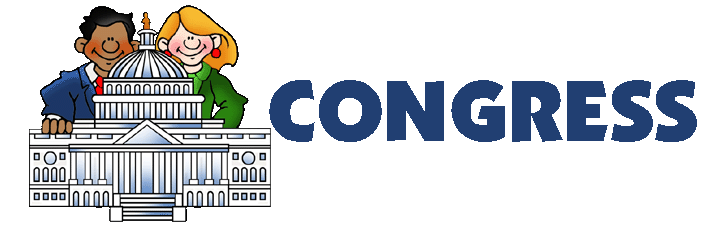 Directions: Using the information you have learned this week as well other resources, you will compose a short children’s story that explains how congress works. The information below outlines what is to be included. Remember that a kids book takes rigorous information and simplifies it so that all can understandResources:  Table Of Contents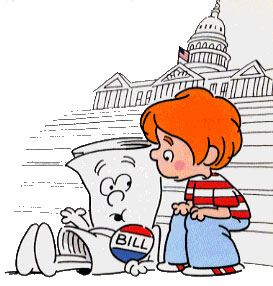 Cover: Must include a title and an image with your name at the bottomPage 1: What is a Congress and a Bicameral Legislator (This is your prologue that tells a story in simplistic language)Page 2: House of Representatives Membership requirements and how membership is determined and proportionedWhat is so important about the Speaker of the House?What can only the House of Representatives do?Page 3: What is the SenateMembership requirements and how membership is determined and proportionedWhat is so important about the Senate Pro Temp?What can only the Senate do?What is a filibuster?Page 4: Committees-  What is the purpose of a committee?-  Identify and give examples of the three types of committees* Remember that you must write this so that an elementary school student can understand*Children’s Book RubricName: I. Does the presentation clearly address the key concept?	       	20 pointsExplanation of basic information and important factsAll subcategories are addressedNotes and book incorporates 3 or more facts or ideas not in the textbook
II. Does the presentation maintain the voice of a children’s book?		10 pointsClear and appropriate vocabulary.Clearly organized plot line connected with the assigned topicStory addresses clear and specific historical parts of legislative branchIII. Is the presentation neat with appropriate illustrations?		10 pointsOne illustration for each page (must be relevant)Comments:		___/40Unit ResourcesECONOMICSCIVICS AND GOVERNMENTFINANCIAL LITERACYCE.E.1.2CE.E.1.6CE.E.2.1CE.C&G.1.4CE.C&G.2.1CE.C&G.2.6CE.C&G.2.7CE.C&G.5.3CE.C&G.5.4CE.C&G.5.5CE.PFL.1.2Tier 1Tier 2Tier 3Low level, every day basic words(ex. Leader, fight, win, food and shelter)AgreeDisagreeLawVoteRulesSeparateBalanceMore complex, interdisciplinary words(ex. President, war, election, resources)VetoTreatyImpeachmentRatifyRevenueExpenditureVice PresidentCongressCabinetIncentivesSanctionsInterventionBudgetConfirm/ConfirmationAppointNominateOverrideResolutionDisputeContent specific, complex words(ex. Dictator, Forced Colonialism, Democratic Ideals, Supply and Demand)FilibusterExecutive OrderLegislativeExecutiveJudicialStanding CommitteeConference CommitteeBicameralJoint CommitteeSelect CommitteePocket VetoFranking PrivilegeChecks and BalancesSeparation of PowerFederalismPardonReprieveCommuteAmnestySupreme CourtGerrymanderingFilibusterUnit Number - 	State and Local GovernmentUnit Number - 	State and Local GovernmentUnit Number - 	State and Local GovernmentResource TitleLocationSummary I CivicsI CivicsComprehensive website that provides games and printable activities for students to learn about the 3 branches of government.The House of RepresentativesThe House of RepresentativesOfficial site of the House of Representatives, gives an in depth analysis of the three branches of government The White HouseThe White HouseOfficial website of the executive branch that provides overviews of the president’s role and the cabinet EdsitementEdsitement: 3 BranchesProvides primary document analysis of the 3 branches of government and discusses separation of powers.Peter Pappas: GerrymanderingPeter Pappas: GerrymanderingPDF that explains gerrymandering and allows students to practice gerrymandering a disctrictYou Tube: GerrymanderingYou Tube: Gerrymandering4:00 minute video from TED Talk that explains gerrymandering in an interesting wayFlocabulary: 3 BranchesFlocabulary: 3 BranchesInformative rap video with lyrics and visuals explaining the 3 branches  of governmentPublic Wiki: Executive Branch Activities Public WikiTeacher website that has an entire unit plan for the executive branch.